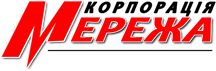                        Вебінар 29 березня 2017 року вся Україна online
                             "Списання заборгованності: Дебіторської/Кредиторської"
                                                               Нові правила 2017                                           Питання для розгляду на вебінарі:  1. Строк позовної давності. Правила розрахунку. Як продовжити, перервати строк позовної давності? Акт звірки розрахунків: чи перериває він строк позовної давності? Судова практика.   2. Списання безнадійної дебіторської заборгованості:      створення резерву сумнівних боргів. Хто зобов’язаний його формувати? Чи створювати резерв на заборгованість банків, які перебувають на етапі ліквідації? На яку сумнівну дебіторку резерв не створюють? коли дебіторська заборгованість стає безнадійною? Чи достатньо спливу строку позовної давності? Відмінності між бухгалтерським і податковим визначенням безнадійної заборгованості.бухоблік списання безнадійної дебіторської заборгованості. оновлена різниця з податку на прибуток. ПДВ-наслідки списання грошової та товарної дебіторки. Судові рішення.3.  Списання безнадійної кредиторської заборгованості:   -     коли кредиторська заборгованість стає безнадійною? Чи треба оформляти рішення про непогашення кредиторки після спливу строку позовної давності? -     бухоблік списання безнадійної кредиторської заборгованості. -    податок на прибуток при списанні кредиторки. Єдиний податок – чи збільшувати дохід? ПДВ-наслідки             списання грошової та товарної кредиторської заборгованості. Судові рішення. Дата вебінару 29 березня 2017 року    Тривалість з 11.00 до 13.00.   Мова вебінару: українська  Спікер вебінару: Галина МорозовськаПровідний бухгалтер-експерт, професійний досвід – понад 10 років, з них сім - у «Все про бухгалтерський облік», три – в «Інтерактивній бухгалтерії». Нині - експерт «Smile бухгалтерія». Автор понад 700 публікацій з податку на прибуток, бухгалтерського обліку, зовнішньоекономічної діяльності у виданнях: «Все про бухгалтерський облік», «Інтерактивна бухгалтерія», «Головбух», «Аудитор України», «ФДК. Фінансовий директор компанії».Вартість участі у вебінарі - 350 грн без ПДВ.Після оплати за день до вебінару Вам буде направлена ссилка для входу.Клієнти, які не зможуть прослухати вебінар в прямому ефірі, буде предоставлена відео-запис.З питань участі у вебінарі звертайтесь до нас!                                                         Замовити рахунок  Організатор вебінару: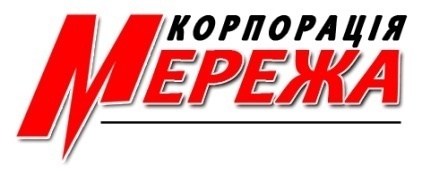 т/ф.: (032) 240-30-34            (099) 090 23 52          (098) 983 24 51	           (093) 024 15 76                        merega@intermerega.netм.Львів, вул.Коперника, 52/2    	  www.intermerega.net